	  Salsa Salsa Dance Studio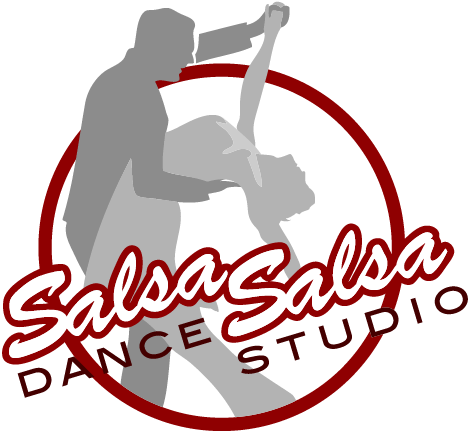 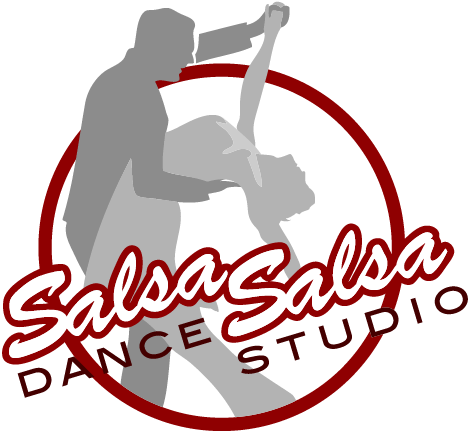 Shine ListLevel 1Four CornersAngle Basic 		Cross Side StepRight Hand TurnSuzy - Q Left Hand TurnBack StepsBroken Left TurnSide BasicHip WalksFront & Back CrossoversTransition StepCord Beat BasicHalf Right-Half LeftSlave StepSlow SlaveLazy MamboCircular Suzy - QTraveling Suzy - QCuban StepCuban ChargeDouble CrossHooksBroken Left Broken RightZig - ZagSide JerksAngle Suzy QSuzy Q PlusLeft Leg TapsDouble Tap SailorHip CirclesSpiral KickSpiral TapReverse SpiralBack 2 Back SpiralTraveling SpiralKick Turn StepSuzy Q Cross Suzy QDowntown UptownHook Semi CirclesForward SpiralLevel 2Heel TapsBounceFront Double TapInside StepsHook FlicksCha Cha Walks1 Point FreezeFront & Back Crossover Suzy QShoe TapsHalf FlareSwing StepsForward Spiral Cha Cha WalksSlide CrossoversDouble TurnFull FlareFront & Back Crossover w/SlideCuban Half & HalfDiamond & PearlsHot ToeAngle SwingsDouble Cross FlicksKick Toe StepBraided StepHunts PointMambo JazzGrapevine StepFancy FlareForward Spiral Reverse FlareBack & Forward Spiral TapsFour Corner SwingLeft Flare Double CrossCuban ReverseToe Heel StrutsToe Heel StepToe Heel w/ Slide Level 3Cuba CubaV-Tap StepMillie DonaySyncopated PulseTurning CubansHeel-Heel Toe-ToeReverse Cuba CubaTriple PivotStudder StepFront Double Tap w/Slide Circular SwingsSyncopated Double CrossTraveling StudderToe Heel - Toe Turn2 Point FreezeHeel-Heel Toe-Toe CrossoverSuper Cuba CubaGrapevine Turning Toe HeelSingle Rt/Single Lt/Dbl RtPivot Swivel3 Point FreezeDbl Flick Kick & TapFlick Tip & TapReverse Toe-Heel GrapevineHook Side TripletsStop Drop & RollCross Tap Flick Tap4 Point FreezeMood SwingsDouble Side SlideCross Tap SyncopationFlick & RiseDbl Flick BraidCord Crossover SyncopationTell It To The Judge Level 4Syncopated PapaA Little Bit of James BrownSpiral GyroSyncopated Spiral Dbl CrossTee-Bee-Dee Ta-Ba-DeeToe Heel TornadoBus StopNo YokeSyncopated V-Tap HopRevolving DoorsThe Vitamin StepJet LagKu-Tu Kum-Pla285 Knee GyroFlying ScissorsSyncopated ShuffleFlicking 8'sFlick PuzzleQuick SlickDollars & CentsSycopated Cut-Away GrapevineAngle Chicklet Pop Goes The Weasel			